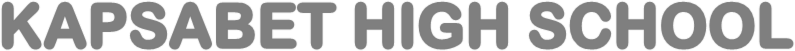 Kenya Certificate of Secondary Education233/3CHEMISTRYPAPER 3PRACTICALMARKING SCHEME Question one (a)Complete table 				√1mk	Complete table with 3 titres		√1mk	Incomplete table with 2 titres		√½ mk	Incomplete table with 1 titre		0 mk	Conditions Penalize ½ mk for unrealistic values unless where explained Penalize ½ mk for any inversion of table Penalize ½ mk for any arithmetic error 	NB: penalize a maximum of ½ mk for any of the conditions above.Decimal 		√1mk	Award 1mk for 1d.p. or 2 d.p used consistently 	If 2d.p used, 2ndd.p. can only be “0” or “5”Accuracy 		√1mk	Award 1mk for any value + 0.1 of s.v.	Award ½ mk for any value + 0.2 of s.v.	Award 0mk (penalize fully) for any value beyond + 0.2 of s.v.Principles of averaging 	√1mk	Values averaged must be consistent 	If 3 titres but only 2 are consistent and averaged award 1mk	If 3 titres done and averaged award 1mk	If 3 titres done and inconsistent and averaged award 0mk	If 3 titres done and all are consistent but only 2 are averaged award 0mkFinal answer 				√1mk	Award 1mk for ans. + 0.1 of s.v.	Award ½mk for ans. + 0.2 of s.v.	Award 0mk ifansnot within  + 0.2 of s.v.	Marks awarder as follows: 	CT	1mk						D	1mk						A	1mk						PA	1mk						FA	1mk							5mks(b)	Average titre 	= t1 	+	t2	+	t3	=	(√½ mk)Correct Ans  ½ mk(c)	Moles of NAOH 	=	M x V					1000				= 	0.1 x 25√1mk	=	0.0025moles 	√1mk			1000(d)	2 NaOH (aq) + H2C2O4 (aq) 		Na2C2O4 (aq)    +	2H2O (l)	Moles ratio 	=	2 :1		Therefore 	moles of organic acid 	= ½ x 0.0025 moles 	√1mk						= 0.00125 moles √1mkAns (b) cm3			has 0.00125moles 1000cm3				?			=	0.00125 x 1000	√1mk				Ans (b)			           =                     Correct answer √1mk(f)	Ans (e) moles / L   			       has 6.3g/l	1mole 						?  √1mk				=  6.3    x 1 √1mk			Ans (e)		                        =                     Correct answer √1mk(g)	Value of n	Ans (f) 	=	H2C2O4. nH2O	Ans (f) 	=	2 + 24 + 64 + 18n √1mk		N 	= 	ans f – 90	√1mk				18			= 	correct ans	√1mkQuestion twoObservationInferencesYellow flame √1mkNa+ ions √1mkColourless, odourless gas producedGas turns moist blue litmus paper redRed litmus paper remains redDroplets of colourless liquid on cooler parts of test tube                              Any 2 x ½ = √1mkGas acidicCO 32- , HCO3- ions Hydrated salt / water of crystallization Any 2 correct x ½ = √1mkEffervescence / bubblesColourless , odourless gas producedGas turns moist blue litmus paper redRed litmus paper remains red Any 4 x ½ = √2mksCO 32- , HCO3- ions Gas acidicAny 2 x 1 = √2mks ObservationInferences3. (a) Pale green ppt√½ mk insoluble in excess  √½ mkFe2+√1mk(b) (i)Pale green ppt√½ mkInsoluble in excess  √½ mkFe2+√1mk(ii)Gas with pungent . chocking smell   1mkMoist red litmus paper turns to blue    1mkBlue litmus paper remains blue  any 2 x 1 = √2mksGas basic  √½ mkNH4+ ions present√½ mkC.(i)White pptCO 32-, Cl-ions , SO32-(ii) White ppt√½ mkInsoluble / persists  √½ mkCl- ions √1mkConfirmed D.White ppt√½ mkInsoluble  √½ mkSO42- ions √1mkE.Pale green solution turns to yellow solution  √1mkBrown ppt insoluble in excess √1mkFe2+ oxidized to Fe3+ ions √½ mkFe3+ ions confirmed  √½ mk